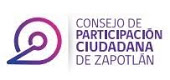 ACTA DE LA SESION ORDINARIA 06 DEL CONSEJO MUNICIPAL DE PARTICIPACION CIUDADANA DE ZAPOTLAN EL GRANDE, JALISCO.En Ciudad Guzmán, Municipio de Zapotlán el Grande, Jalisco, siendo las 19:30 diecinueve horas con treinta minutos, del día 12 doce del mes de febrero del 2020 dos mil veinte, en las Instalaciones que ocupa la Sala de Capacitación “Alberto Esquer” de Presidencia sede con domicilio en la calle Cristóbal Colón #62 del Centro Histórico, reunidos para efectuar la SESION ORDINARIA 06 número seis con fundamento en lo establecido por el art. 1, 2, 3, 4, 5, 21 fracción III, Titulo III, Capítulo I, Sección I, art. 280, 281, 282, 283, 284, 285, 286, 287,  Capítulo III, art. 319, 320, 321 del Reglamento de Participación Ciudadana y su Gobernanza del Municipio de Zapotlán el Grande, da inicio la sesión bajo el siguiente orden del día permitiendo como PRIMER PUNTO PASAR LISTA DE ASISTENCIA Y DECLARAR EL QUÓRUM LEGAL:L I S T A  D E  A S I S T E N C I A:El Secretario Técnico Julián Hernández Crisanto, paso lista de asistencia entre los integrantes para que la asignará: Consejero Presidente Luis Enrique Sánchez Bernal, Consejero Propietario José Antonio Chávez Solano, Consejero Propietario Laura Patricia Chávez Flores , Consejero Propietario Norma Helen Juárez, Consejero Propietario José Antonio García Godínez, Consejero Propietario Rodrigo Aguilar Cornejo, Consejero Propietario Jazmín Ivette Reyes Serrano, Consejero Suplente Iris Evelyn Santana Sánchez, Consejero Suplente Carlos Alejandro Hidalgo Rasmussen, Consejero Suplente Jordán Romo Peña, Consejero Suplente Luis Daniel Salayes Eusevio, Consejero Suplente Antonio Jiménez Díaz, Consejero Suplente Rodolfo Navarro Ibarra, Consejero Suplente Salvador Montañez Salcedo, habiéndose procedido a ello, dio fe de la presencia de los consejeros ciudadanos.El Secretario Técnico Julián Hernández Crisanto, da cuenta de lo anterior e informa que está presente Consejero Propietario José Antonio Chávez Solano, Consejero Propietario Norma Helen Juárez, Consejero Suplente Iris Evelyn Santana Sánchez, Consejero Suplente Carlos Alejandro Hidalgo Rasmussen, Consejero En razón de lo anterior, el Secretario Técnico declaró la existencia del quórum legal y abierta la Sesión Ordinaria 06 número seis procediendo al desarrollo de la sesión, continuando con el PUNTO NÚMERO DOS  LECTURA Y APROBACIÓN DEL ORDEN DEL DÍA.O R D E N  D E L  D I A:Sometido el orden del día a votación económica, se aprueba por unanimidad para dar continuidad al siguiente punto del orden del día.  El Secretario Técnico declara que en virtud de estar presentes el Consejero Presidente y los Consejeros Ciudadanos existe quórum legal para que los acuerdos y determinaciones en la presente sesión que de la misma se formalicen sean legales y válidos. PROCEDEMOS AL DESAHOGO DEL TERCER PUNTO DEL ORDEN DEL DÍA.- El Secretario Técnico en uso de la voz da la bienvenida a todos los integrantes del consejo, informando la presencia de la encargada de la Dirección de Medio Ambiente y Desarrollo Sustentable, Lic. María Guadalupe Contreras Maldonado quien en primer término nos presenta un organigrama de la Dirección así como la armonización del Reglamento se su área en el artículo 28 Bis. Se adiciona un artículo donde hable sobre la separación de residuos, dejar el uso de bolsas de plástico, así también el artículo 117 donde maneja los agroindustriales para que supervisen  el manejo de residuos, el uso de agua en los invernadero, suelo, uso de químicos, manejos mecánicos, manejos de fauna silvestre y sobre todo que hacen con los desechos.Menciona también que en su área de trabajo se maneja:- La factibilidad ambiental para los que generan residuos peligrosos y nuevos fraccionamientos.- Dictaminación del arbolado urbano para efectuar podas y/o derribo de árboles ubicados en privado o vía pública. Dentro de los proyectos y actividades:-Riego, poda y mantenimiento de áreas verdes.-Recolección de Residuos Vegetales.-Remoción de arboles-Propagación de plantas: semillas, esquejo, composta vegetal.-Lumbricomposta -Remodelación de viveros -Detección de plagas en arboles urbanos.-Inventario y censo e arboles urbanos.-Puntos Verdes. En temas de Educación y cultura ambiental contamos con:-Mi escuela verde.-Caminata con propósito-A darle vida.-Des- papelate-Talleres ambientales-Colonia Sustentables.-Acopio de aceite vegetal.-Escuela museo bonsái.Actividades Generales -Permiso de uso del parque ecológico las peñas.-Mantenimiento parque Ocotillos y Las Peñas.-Confinación con extracción de maleza.-Campañas informativas-Evaluación de impacto ambiental en materia de construcción. Consejero Presidente Luis Enrique en uso de la voz manifestó sabemos que el recurso económico no alcanza, se ha pensado hacer una modificación para que haya un ingreso económico extra, ya que es una área muy extensa.Lic. María Guadalupe Contreras Maldonado en uso de la voz respondiendo a su comentario en efecto se esta revisando la ley de ingresos para ver la posibilidad de que se genere ingreso al área de medio ambiente. Consejera Norma Helen en uso de la voz comenta ¿Cómo se puede cuidar mas el uso de agroquímicos?Lic. María Guadalupe Contreras Maldonado en uso de la voz comenta nosotros hacemos las visitas y supervisiones correspondientes, desafortunadamente en algunos lugares los ocultan. Consejera Norma Helen en uso de la voz comenta ¿Tienen plan de muestreo para que se verifique?Lic. María Guadalupe Contreras Maldonado en uso de la voz estamos trabajando para que se cuente con el personal que pueda realizarlo.Consejero Carlos Alejandro Hidalgo Rasmussen en uso de la voz felicitarte, pero me llama la atención cuando mencionaste que los alumnos deberían hacer el aseo en las escuelas, desde mi punto de vista siento que es algo agresivo, imponitivo, no se ve tan formativo.Lic. María Guadalupe Contreras Maldonado en uso de la voz va más en el sentido de crear conciencia, sobre el cuidado del medio ambiente, como podemos abonar como ciudadanía en participar para poder lograrlo.Una vez desahogados los puntos anteriormente mencionados. Procedemos a determinar los acuerdos.PRIMER ACUERDO: .Emitir convocatoria de Ayuntamiento Abierto.SEGUNDO ACUERDO: Rueda de prensa a un costado del Mercado Paulino Navarro del Centro Histórico próximo miércoles 19 de febrero a las 18:00 horas. . Sometido los acuerdos a votación económica, levantan la mano los integrantes del Consejo Municipal, quedando aprobado por unanimidadPROCEDEMOS AL DESAHOGO DEL CUARTO PUNTO DEL ORDEN DEL DÍA.-A S U N T O S  G E N E R A L E S:No existiendo asuntos PROCEDEMOS AL DESAHOGO DEL QUINTO PUNTO DEL ORDEN DEL DÍA.-C L A U S U R A   D E   L A   S E S I O N:No habiendo más asuntos que tratar, se clausura la Sesión Ordinaria 06 del Consejo Municipal de Participación Ciudadana siendo las 22 horas con  20 minutos del día 12 de febrero del 2020 dos mil veinte. Muchas Gracias. Levantándose para constancia la presente acta.ATENTAMENTE___________________________Luis Enrique Sánchez BernalConsejero Presidente__________________________                            __________________________                         José Antonio Chávez Solano                                 Norma Helen Juárez         Consejero Propietario                                      Consejero Propietario____________________________                    ___________________________  Carlos Alejandro Hidalgo Rasmussen              Luis Daniel Salayes Eusevio                                     Consejero Suplente                                               Consejero Suplente___________________________                    ____________________________    Iris Evelyn Santana Sánchez                        Salvador Montañez Salcedo Consejero Suplente                                 Consejero Suplente_________________________Julián Hernández CrisantoSecretario TécnicoI.Lista de Asistencia y declaración del quórum legal.II.Lectura y Aprobación del orden del día. III.Comparecencia de la encargada del Departamento de EcologíaLic. María Guadalupe Contreras Maldonado.IVAsuntos Generales. V.Clausura de la sesión.